Temat: Zagraj ze mną.Data: 27.05.2020r.Zajęcia matematyczne- przygody w zoo.Skonstruuj grę planszową na której będą zwierzątka egzotyczne. Zagraj z rodzicami lub rodzeństwemWeź duży arkusz papieru lub  połącz kilka białych kartek formatu A4 .Pokoloruj i wytnij zwierzątka egzotyczne, potem przyklej je na dużym arkuszu papieru lub połączonych kartkach formatu A4. Dorysuj mazakiem start, metę oraz  pola , po których będziesz przesuwać pionek lub nakrętkę  od butelki, ty swoją rodzic swoją, rodzeństwo swoją  Przygotuj kostkę do gry lub karteczki  cyframi od 1 do 6. Zamiast rzucać kostką można losować karteczki z cyframi. Ustalcie reguły waszej gry.Propozycja reguł gry.- gdy znajdziesz się na polu , gdzie jest tygrysek , czekasz jedną kolejkę , aż tygrysek zniknie w zaroślach- gdy spotkasz małpkę bawisz się z nią wesoło i czekasz dwie kolejki-gdy spotkasz na swojej drodze słonia, siadasz na nim i posuwasz się dodatkowo  o trzy pola- gdy na twojej drodze stanie lew, wolisz cofnąć się o cztery pola - gdy spotkasz żyrafę , posuwasz się do przodu o trzy  pola     5. Zacznij grę wyrzucając 6 oczek w kostce lub wyciągając karteczkę z cyfrą sześć. Wygrywa ten , który pierwszy dotrze do mety.      6. Zabawa ruchowa: Kto szybciej . Wyznacz start i metę , na sygnał start jak najszybciej musisz dotrzeć do mety na czworakach . Rodzic mierzy czas stoperem . Zabawę powtórz trzy razy , wybierz swój najlepszy czas.Zwierzątka do pokolorowania i wycięcia.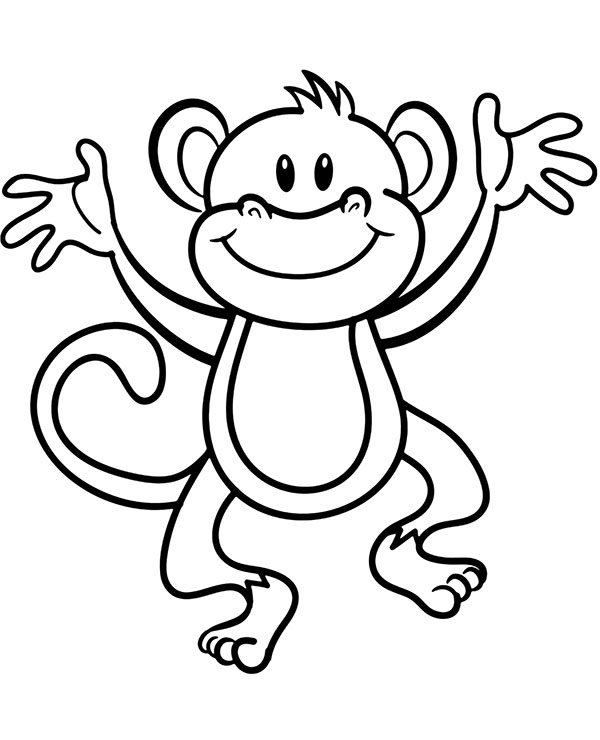 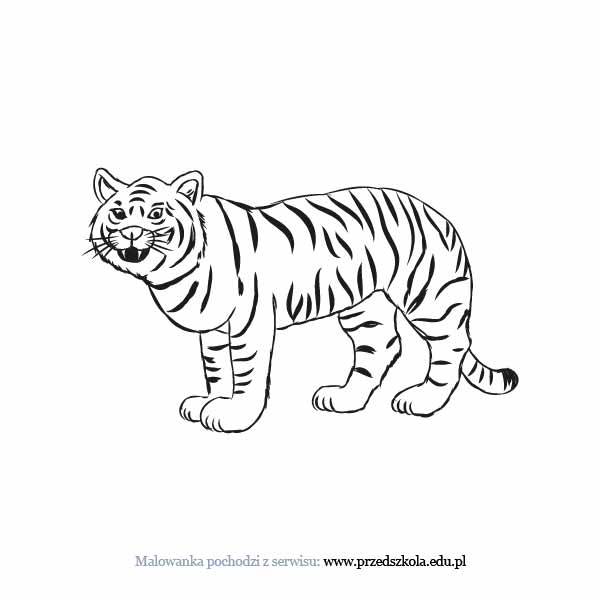 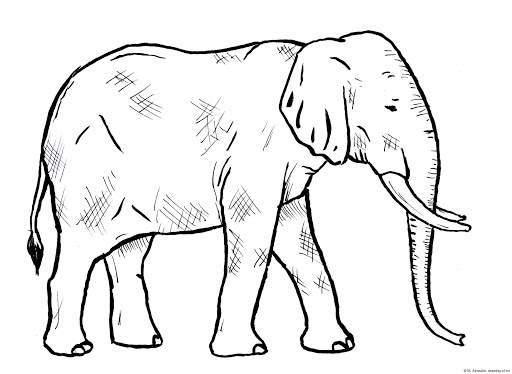 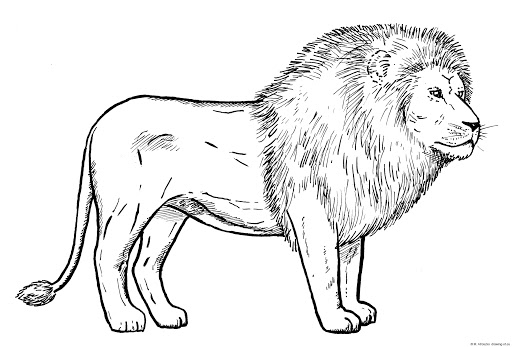 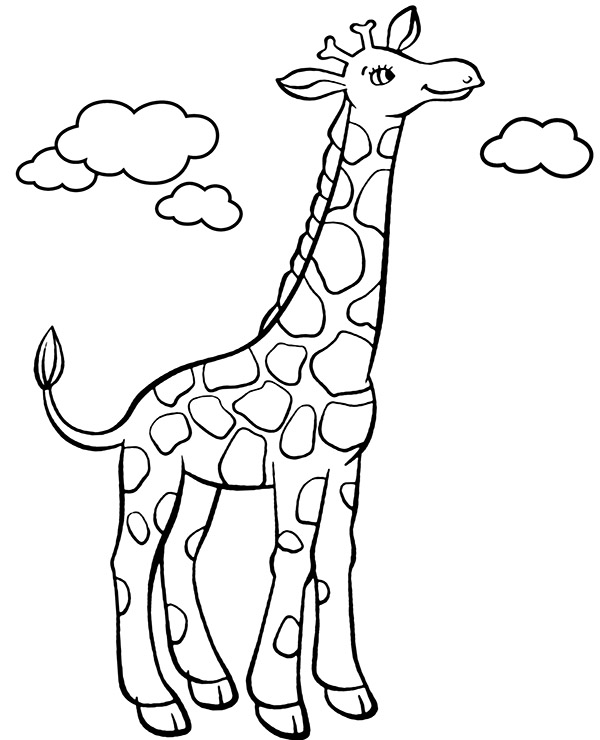 Zajęcia umuzykalniające.Temat: Zabawy z piosenką Mama w kuchni.Dziecko porusza się przy piosence  „ Mama w kuchni”. Na przerwę w muzyce rodzic wymienia części ciała ,Zadaniem dziecka jest wskazywanie wymienionych części ciała.Nauka II i III zwrotki piosenki „ Mama w kuchni”( piosenka pod zajęciami z 25.05.2020r.)Utrwalenie I zwrotki.I zwrotkaMama krząta się w kuchni od rana-cztery kroki w miejscuMyśli wciąż o niebieskich migdałach-oparcie brody na prawej dłoni w geście zamyśleniaGdy pytamy : co ugotowała? Wykonujemy gest jakbyśmy się pytali mamyDziś dla was pieczeń mam z hipopotama! Wyciągamy dłonie przed siebie.Śpiewamy refren:Nasza mama, mama zadumana,Mama zadumana cały dzień,Błądzi myślami daleko,Codziennie przypala mleko,Na łące zrywa kwiaty,I sól sypie do herbaty.II zwrotkaNasza mama , niezwykła kucharka-wykonujemy gest mieszaniaKrokodyla wrzuciła do garnka- naśladujemy dłońmi otwartą paszczę krokodylaKrasnoludek , wpadł jej do sałaty- łączymy dłonie na głowie imitując czapeczkęA w piecu piecze się zegarek taty-łapiemy się za głowę rękoma w geście zdziwienia.III zwrotka Ten krokodyl, co uciekł z ogródka- biegniemy w miejscuW przedpokoju chciał zjeść krasnoludka- naprzemiennie zbliżamy do ust ręce naśladując gest jedzeniaChoć zegarek –wskazujemy na nadgarstek lewej dłoniCzuje się fatalnie – dotykamy dłonią do czołato obiad był dziś całkiem punktualnie- wyciągamy ręce do przodu.Dowolny taniec przy piosence „ Mama w kuchni”.Zabawy popołudniowe.Ćwiczenie oddechowe- dmuchanie kuleczek z waty lub z papieru na stole Ćwiczenia w dodawaniu i odejmowaniu w zakresie 10.Wykonaj ćwiczenia 1,2,3,4  w karcie pracy 5 s. 30-31.